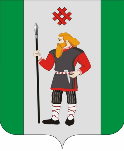 ДУМАКУДЫМКАРСКОГО МУНИЦИПАЛЬНОГО ОКРУГАПЕРМСКОГО КРАЯПЕРВЫЙ СОЗЫВР Е Ш Е Н И Е16.02.2024											           № 16О награждении Почетной грамотой Думы Кудымкарского муниципального округа Пермского краяВ соответствии с решением Думы Кудымкарского муниципального округа Пермского края от 28.12.2022 № 100 «Об утверждении Положений о поощрениях Думы Кудымкарского муниципального округа Пермского края» Дума Кудымкарского муниципального округа Пермского краяРЕШАЕТ:1.1. Наградить Почетной грамотой Думы Кудымкарского муниципального округа Пермского края:Нешатаеву Людмилу Борисовну, ветерана педагогического труда, за многолетний добросовестный труд в области воспитания и обучения подрастающего поколения, плодотворную общественную работу и в связи со 100-летием со дня образования Кудымкарского района;Боталова Ивана Ильича, члена Ошибской первичной ветеранской организации, за многолетний добросовестный труд, неоценимый вклад в развитие своей малой родины и в связи со 100-летием со дня образования Кудымкарского района;Савельева Михаила Федоровича, индивидуального предпринимателя, за вклад в социально-экономическое развитие Кудымкарского муниципального округа Пермского края и в связи со 100-летием со дня образования Кудымкарского района;Истомину Надежду Степановну, председателя Кувинской первичной ветеранской организации, за многолетний добросовестный труд, неоценимый вклад в развитие своей малой родины и в связи со 100-летием со дня образования Кудымкарского района.1.2. Наградить Почетной грамотой Думы Кудымкарского муниципального округа Пермского края коллектив МБУ «Сервисный центр Кудымкарского муниципального округа Пермского края» за вклад в благоустройство и развитие территории Кудымкарского муниципального округа Пермского края и в связи со 100-летием со дня образования Кудымкарского района.2. Опубликовать настоящее решение в газете «Парма» и разместить на официальном сайте Кудымкарского муниципального округа Пермского края.3. Настоящее решение вступает в силу после его принятия.4. Контроль за исполнением настоящего решения возложить на постоянную комиссию по местному самоуправлению, регламенту и депутатской этике.Председатель ДумыКудымкарского муниципального округаПермского края		 	                                                               М.А. Петров